HAZMAT 202422 & 23 May 2024, Crowne Plaza, Stratford-upon-AvonAbout the EventNCEC’s Hazmat conference is the ultimate forum for Hazmat Professionals to share experiences and gain knowledge with like-minded professionals working in the chemical incident industries.Now in its 15th year, the event draws upon the knowledge and experience of a broad range of hazmat professionals and industry leaders, as well as NCEC’s own emergency responders and experts. Bringing together international speakers from across sectors, delegates will benefit from world-standard presentations, case studies and practical, hands-on workshops in a friendly and welcoming environment. 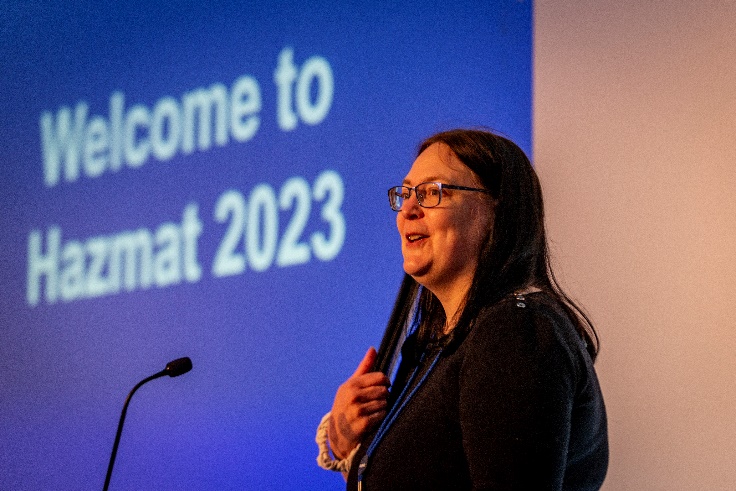 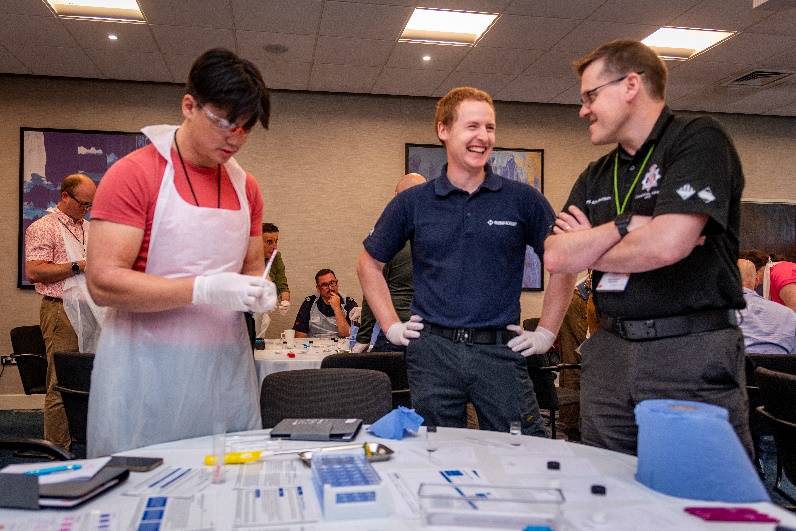 Using delegate feedback gathered at previous events, the format for Hazmat 2024 will again incorporate interactive syndicate exercises and workshops on a cross-section of subjects as part of this two-day conference. We will be encouraging speakers to include practical elements and group interaction where relevant. Sessions will also cover a cross-section of subjects as we look to increase multi-agency representation. Delegates will have the opportunity to tailor their experience by registering for specific workshops once the workshop programme has been finalised. Presentation and workshop topics and speakers are expected to include:We are currently reviewing the programme for 2024, so if you have a case study you would like to share or a suitable topic to present on, please contact us as soon as possible with an outline. Why should I attend?Hazmat professionals need to keep up to date with hazardous materials response, chemical exposure monitoring, emergency planning, developments in legislation, future technologies, and learn lessons from past experiences. The Hazmat event is the best opportunity to gain a wider understanding of these issues, and more importantly, practical ways to address them.All the subjects covered are relevant to people involved in chemical incident response and the setting provides a great opportunity to question and discuss content both in the forum and informally one-to-one. Delegates are drawn from fire services, police forces, ambulance services, the MOD, chemical industry, and bodies such as the Environment Agency, Public Health England and the Met Office. Don’t just take our word for it, these are comments from previous delegates.“Excellent choice of workshops, good info to guide procurement, policy & training in the future.”“An exceptional event for like-minded people sharing experiences and emerging issues.”“Best single point source of information for Hazmat professionals”“Most relevant event in the sector” “Excellent two days…again. Well done” Delegate feeThe delegate fee will entitle you to:attendance on both days of the conference on 22 & 23 May 2024lunch and refreshments on both days of the conferencesingle room bed & breakfast accommodation at the venue hotel for the night of 22 May 2024  attendance at the conference dinner on 22 May 2024  delegate pack including speaker presentations  Delegate rate:Standard rate (1 January 2024 onwards) = £930 +VATIf you wish to attend, please complete the delegate registration form overleaf or visit our website at 
www.hazmatevent.co.uk. Exhibition and sponsorship packages can also be found on the website.Hazmat 2024 Delegate Registration FormRegistration will only be accepted with full payment. Payment must be made by BACS transfer, credit or debit card and cannot be taken on the day of the event. Confirmation details will be sent by return email and a VAT invoice will be provided upon receipt of payment. Incomplete forms will not be accepted. Ricardo regrets it cannot give refunds due to cancellation but is able to accept substitution at short notice. Full terms and conditions are listed on the website www.hazmatevent.co.uk Please complete and return this form, with full payment, to: NCEC Events Manager, Ricardo, Gemini Building, Fermi Avenue, Harwell, Oxon, OX11 0QR, UK. Tel: +44 (0)1235 753000, Fax: +44 (0)1235 753656, Email: hazmat@ricardo.comCase studiesHigh risk low frequency eventsField expedient decontaminationAlternatively powered vehiclesDelegate DetailsDelegate DetailsDelegate DetailsDelegate DetailsDelegate DetailsDelegate DetailsDelegate DetailsDelegate DetailsDelegate DetailsDelegate DetailsDelegate DetailsDelegate DetailsTitle (Dr, Mr, Mrs, Ms, Other)Title (Dr, Mr, Mrs, Ms, Other)Title (Dr, Mr, Mrs, Ms, Other)Title (Dr, Mr, Mrs, Ms, Other)Title (Dr, Mr, Mrs, Ms, Other)Title (Dr, Mr, Mrs, Ms, Other)Title (Dr, Mr, Mrs, Ms, Other)OrganisationOrganisationFirst NameFirst NameFirst NameFirst NameFirst NameFirst NamePositionSurnameSurnameSurnameSurnameAddressTelephoneTelephoneTelephoneTelephoneTelephoneAddressFaxAddressEmailEmailAddressWebsiteWebsiteWebsitePost CodeSpecial dietary requirementsSpecial dietary requirementsSpecial dietary requirementsSpecial dietary requirementsSpecial dietary requirementsSpecial dietary requirementsSpecial dietary requirementsSpecial dietary requirementsHow did you hear about the event?How did you hear about the event?How did you hear about the event?How did you hear about the event?How did you hear about the event?How did you hear about the event?How did you hear about the event?How did you hear about the event?Additional Delegate NamesAdditional Delegate NamesAdditional Delegate NamesAdditional Delegate NamesAdditional Delegate NamesAdditional Delegate NamesAdditional Delegate NamesAdditional Delegate NamesPlease complete the table overleafPlease complete the table overleafPlease complete the table overleafPlease complete the table overleafSignatureSignatureSignatureSignatureSignatureSignatureSignatureSignature	Delegate Fee		Delegate Fee		Delegate Fee		Delegate Fee	ItemCostNo. requiredTotal CostStandard rate (payable after 01.01.24)£930 + VAT £Number of delegates attending dinner on 22 MayIncluded in Delegate fee-Number of delegate bedrooms required for 22 MayIncluded in Delegate fee-Additional accommodation for 21 May (B&B)£105 + VAT£VAT at 20%£Amount to pay including VAT£Payment Details (please tick  payment method)Payment Details (please tick  payment method)Payment Details (please tick  payment method)PO number(NB Invoices will be issued with 30-day payment terms, payment to be made to account shown below)(NB Invoices will be issued with 30-day payment terms, payment to be made to account shown below)BACS transfer (invoice will be issued with no PO number shown)Lloyds TSB Bank 		Account number: 00816429		Sort Code: 30-00-01Swift Code: LOYDGB21017	IBAN: GB84 LOYD 3000 0100 8164 29BACS transfer (invoice will be issued with no PO number shown)Lloyds TSB Bank 		Account number: 00816429		Sort Code: 30-00-01Swift Code: LOYDGB21017	IBAN: GB84 LOYD 3000 0100 8164 29Credit or Debit card – please email hazmat@ricardo.com to request a credit card payment formCredit or Debit card – please email hazmat@ricardo.com to request a credit card payment formAdditional Delegate DetailsAdditional Delegate DetailsAdditional Delegate DetailsAdditional Delegate DetailsAdditional Delegate DetailsAdditional Delegate DetailsDelegate 2Delegate 2Delegate 2Delegate 2Delegate 2Delegate 2First NameSurnameSurnameSurnameEmailPositionSpecial dietary requirementsSpecial dietary requirementsDelegate 3Delegate 3Delegate 3Delegate 3Delegate 3Delegate 3First NameSurnameSurnameSurnameEmailPositionSpecial dietary requirementsSpecial dietary requirementsDelegate 4Delegate 4Delegate 4Delegate 4Delegate 4Delegate 4First NameSurnameSurnameSurnameEmailPositionSpecial dietary requirementsSpecial dietary requirementsDelegate 5Delegate 5Delegate 5Delegate 5Delegate 5Delegate 5First NameSurnameSurnameSurnameEmailPositionSpecial dietary requirementsSpecial dietary requirementsSpecial dietary requirementsDelegate 6Delegate 6Delegate 6Delegate 6Delegate 6Delegate 6First NameSurnameSurnameSurnameEmailPositionSpecial dietary requirementsSpecial dietary requirementsSpecial dietary requirements